О подготовке проекта планировки и проекта межевания территорииВ соответствии со статьей 45 Градостроительного кодекса Российской Федерации, постановлением главы муниципального образования «Ленский район» от 27.07.2021г. №01-03-437/1 «Об утверждении административного регламента по предоставлению муниципальной услуги «Принятие решения о подготовке, утверждении документации по планировке территории (проекта планировки и (или) проекта межевания)», на основании обращения ООО «Геодезический и Кадастровый Сервис» от 27.07.2022г. №526-22 (вх. от 28.07.2022г. №01-08-7081/2):Согласовать ООО «Геодезический и Кадастровый Сервис» подготовку документации по разработке проекта планировки и проекта межевания территории для размещения линейных объектов:- «ВЛ-35/6 кВ от ВЭЦ ПАЭС-2500 до РУ-1 с отпайкой на трубосварочную базу»;- «ВЛ-35/6 кВ от РУ-1 до РУ-2 с отпайкой на БВХ СПС»;- «ВЛ-35/6 кВ от РУ-2 до точки подключения к УППГ-4 с отпайкой на базу КОС», расположенные на территории Республики Саха (Якутия), Ленский район.Утвердить техническое задание на разработку проекта планировки и проекта межевания территории (прилагается).Главному специалисту управления делами (Иванская Е.С.) разместить настоящее распоряжение на официальном сайте муниципального образования «Ленский район».И.о. главы                                                                                                           А.В. ЧерепановМуниципальное образование«ЛЕНСКИЙ РАЙОН»Республики Саха (Якутия)Муниципальное образование«ЛЕНСКИЙ РАЙОН»Республики Саха (Якутия)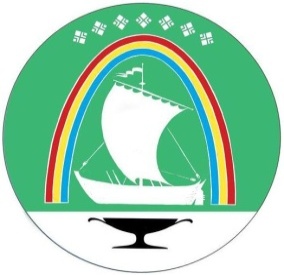 Саха Өрөспүүбүлүкэтин«ЛЕНСКЭЙ ОРОЙУОН» муниципальнайтэриллиитэ     РАСПОРЯЖЕНИЕ     РАСПОРЯЖЕНИЕ                          Дьаhал                          Дьаhал                          Дьаhал                г.Ленск                г.Ленск                             Ленскэй к                             Ленскэй к                             Ленскэй кот «_10_» _августа___ 2022 года                                                № ___01-04-1612/2_______                 от «_10_» _августа___ 2022 года                                                № ___01-04-1612/2_______                 от «_10_» _августа___ 2022 года                                                № ___01-04-1612/2_______                 от «_10_» _августа___ 2022 года                                                № ___01-04-1612/2_______                 от «_10_» _августа___ 2022 года                                                № ___01-04-1612/2_______                 